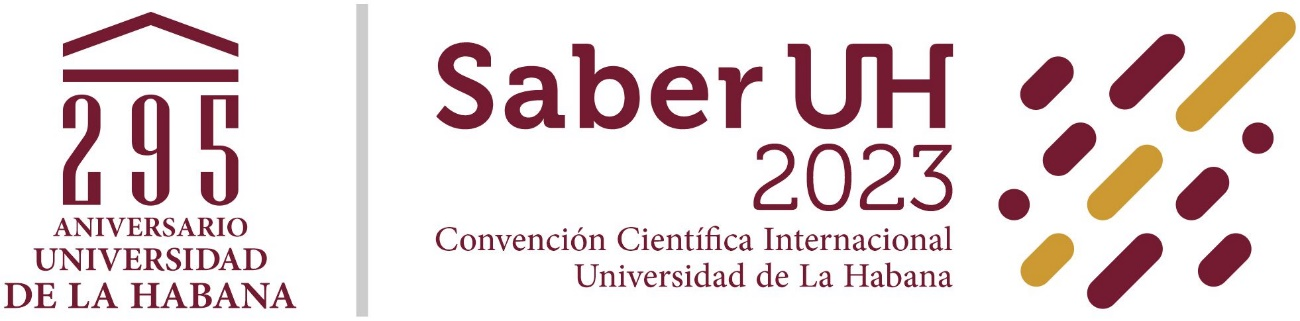 First announcement           The University of Havana, on the eve of its 295th anniversary, to be celebrated on January 5, convenes the International Scientific Convention “Universidad de La Habana 2023”, to be held between May 29 and June 2 next year at the University of Havana.The role of science and innovation is becoming increasingly important in the main processes of this institution, as well as in meeting the demands and expectations arising from the government sector at all levels, from all the agencies of the country's central administration and from the business sector.  The Convention should promote the balance of knowledge, as well as its projection in key development areas of diverse fields of knowledge in this institution. The Convention hosts various events on biotechnology and biomedical sciences; renewable energies; environment and sustainable development; basic sciences; local development; problems of higher education in the 21st century; economic and public administration issues; relations with the United States; public policies; cultural, archival, and heritage processes. It is aimed at scientists and academics from the country and the world, as well as students.The University of Havana welcomes you. It will be a pleasure to count on your presence and experience at this important event.Organizing CommitteePresidentMirian Nicado García, Ph.D.VicepresidentsDionisio Zaldivar Silva, Ph.D.José Antonio Baujin Pérez, Ph.D.Margarita Caballero Pulido, Ph.D.Guillermo Valdés Valdés, Ph.D.Alejandro Delgado Castro, Ph.D.Vilma Hidalgo de los Santos, Ph.D.Executive secretaryMaday Alonso del Rivero Antigua, Ph.D.Marian Hernández Colina, Ph.D.President of the science Committee Isel Pascual Alonso, Ph.D.                         List of events included in the ConventionNatural, Exact, and Technical Sciences 1) Biodiversity and Conservation Symposium2) Biotechnology and Biomedicine Symposium3) International Materials Science Symposium4) Symposium on Environmental Management for Sustainable Development5) Geography, Environment, and Land Use Planning Symposium 6) 15th International Workshop on Operation Research Iwor 2023 7) Workshop on Clinical Applications of Biomaterials. 8) Workshop on Artificial Intelligence, Data Science, and Cryptographic Applications.        9) 16th Workshop on Anthropology from the Montané Museum.        10) 3rd Conference on Hot Topics of Basic Sciences.SOCIAL SCIENCES AND HUMANITIES1) 3rd International Congress on University Dialogues in Psychology.2) Digital Transformation of Experience and University Socio-cultural Heritage Symposium.3) Law in the 21th Century Symposium.4) Cultural Mediations in Cuba: Language, Arts, and Literature Symposium.5) International Higher Education, Society, and Development Symposium.6) The Social Sciences in Context: Contributions of the Latin American School of Social Sciences Symposium (FLACSO-Cuba). .7) 1st Symposium on Open Science in Cuba 2023. 8) Symposium on Population, Public Administration, and Local Development. 9) International Colloquium on Languages and Cultures. 10) Workshop on the 60th Anniversary of the African Union: Crossed Views.11) 5th Seminar on University Historical Archives.12) International Seminar Fidel Castro, Malcom X and Lucius Walker: Analysis of Discourses and Contributions for the Curricular Formation of New Generations of Educators. 13) Conference of Studies on the United States and Hemispheric Processes.Economic Sciences 1) International Symposium on Economics, Accounting, and Administration.DesignXI International Congress of Design of Havana  FORMA 23student meetings1) 2nd Meeting of Pharmaceutical and Food Sciences Students (ENEFA 2023) 2) 1st Meeting of Students of Basic Sciences3) 17th Model United Nations of Havana HAVMUN 20234) 1st Meeting of Students of Social Sciences and HumanitiesInnovation 3rd University-Enterprise Workshop: The University-Enterprise Link for Local Development.Incubators and  MIPYMES Workshop  for local development Detailed information on the contents of each particular event can be found at: www.convencionuh.com.Scientific Program
The Convention will include congresses, symposiums, workshops, colloquiums, seminars, conferences, and panels, which will become excellent spaces for debating and updating the leading role of science and innovation in today's academic world.Distinguished personalities will deliver Magisterial Conferences that will be of interest to the community of specialists in the topics of the Convention.
Official languages: Spanish and English.Rules for presentation and publishing of papersAbstracts will be uploaded to the event website during registration, in word format, in single paragraph with no more than 250 words, excluding title and affiliation.Title: in bold letters – Authors: name and surname, underline the author presenting the paper, refer to the presenter's e-mail address and the affiliation of all authors with superscript number after the name and include each institution of origin below.– Structure of the abstract: background, objectives, results, and conclusions.For more information on the characteristics of the abstract, please check the convention web page.Papers will be examined by the Scientific Committee of each event, which will decide on their acceptance and mode of presentation: oral or poster. The selected papers may be published in the journals of the University of Havana according to the topics of the event (information www.convencionuh.com,www.convencion.uh.cu) and following its norms.Important datesRegistration FeesPayment of the registration fee shall be made from April 10 until May 28, 2023, through the event's platform www.convencionuh.com, www.convencion.uh.cu  in the corresponding category. If payment is made before April 5, there will be a 10% discount.Undergraduate and graduate students must submit an official letter from the university to certify their status and be able to pay.InvitationsConvention participants requiring an invitation letter to make the corresponding travel arrangements may request it from the Organizing Committee by e-mail: convencion@rect.uh.cu.For further information related to registration fees, payment methods, registration fees, hotel offers, and other topics of interest, please consult the official website of the event and/or send an e-mail to: convención@rect.uh.cu.Deadline for abstract submission and registrationMarch 20, 2023Notification of acceptance of papersApril 10, 2023Submission of written papers for evaluation and publication in university journalsBefore May 20, 2023AccreditationMay 29, 2023Opening CeremonyMay 29, 2023Closing CeremonyJune 2, 2023ParticipantsCategoryRegistration FeesCuban delegatesCUP(Cuban Pesos)Presenting professional delegate2000Cuban delegatesCUP(Cuban Pesos)Non-presenting professional delegate1000Cuban delegatesCUP(Cuban Pesos)Presenting postgraduate student1500Cuban delegatesCUP(Cuban Pesos)Non.presenting postgraduated students1000Cuban delegatesCUP(Cuban Pesos)Presenting undergraduate student1000Cuban delegatesCUP(Cuban Pesos)Non-presenting undergraduate student 500Foreign delegates USDPresenting professional delegate200Foreign delegates USDNon-presenting professional delegate100Foreign delegates USDAccompanying person80Foreign delegates USDPresenting postgraduate student150Foreign delegates USDNon-presenting postgraduate student100Foreign delegates USDPresenting undergraduate student100Foreign delegates USDNon-presenting under graduate student 70